รายงานการประชุมคณะผู้บริหารและหัวหน้าส่วนงานเทศบาลนครขอนแก่นครั้งที่  10/ 2557วันที่ 26  พฤศจิกายน 2557  เวลา 13.30 น.ณ  ห้องประชุมนครเป็งจาล  อาคารป้องกันฯ ชั้น 2  เทศบาลนครขอนแก่น---------------------------------------- ผู้เข้าประชุม1.นายธีระศักดิ์		ฑีฆายุพันธุ์		นายกเทศมนตรีนครขอนแก่น	ประธานที่ประชุม2.นายธวัชชัย		รื่นรมย์สิริ		รองนายกเทศมนตรีนครขอนแก่น3.นายมนตรี		สิงหปุณณภัทร		รองนายกเทศมนตรีนครขอนแก่น4.นายชัชวาล		พรอมรธรรม		รองนายกเทศมนตรีนครขอนแก่น5.นายสุภัฐวิทย์		ธารชัย			ปลัดเทศบาลนครขอนแก่น6.นายกฤษณวรุณ	ไชยนิจ			รองปลัดเทศบาลนครขอนแก่น7.นายสวัสดิ์		วันทมาตย์		รองปลัดเทศบาลนครขอนแก่น8.นายอดิศักดิ์		สมจิตต์			หัวหน้าสำนักปลัดเทศบาล9.นางรุ่ง		วิศิษฐารักษ์		ผู้อำนวยการสำนักการคลัง10.นางกฤษณา		แสนสะอาด		ผู้อำนวยการส่วนพัฒนารายได้11.นายอภิชาติ		วิศิษฐารักษ์		ผู้อำนวยการส่วนควบคุมการก่อสร้างฯ12.นางสาวศิริกัลยา	โพธิจันทร์		ผู้อำนวยการสำนักการสาธารณสุขและสิ่งแวดล้อม13.นางสาวสมพร	ชัยอยุทธ์		ผู้อำนวยการส่วนบริการสาธารณสุขฯ14.นายทัศนัย		ประจวบมอญ		ผู้อำนวยการส่วนส่งเสริม	สาธารณสุขฯ15.นายยุทธ		วงษ์ศิริ			ผู้อำนวยการสำนักการศึกษา16.นางสาวธรรณกมล	แก้วบ่อ			รองผู้อำนวยการสำนักการศึกษา17.นายจรูญ		โชติประดับ		รองผู้อำนวยการสำนักการศึกษา18.นางวรพรรณ		ธุลีจันทร์		ผู้อำนวยการกองวิชาการและแผนงาน19.นางสุรางค์		พาน้อย			ผู้อำนวยการสำนักสวัสดิการสังคม21.นางภัทรวดี		ปรินแคน		ผู้อำนวยการส่วนพัฒนาชุมชน22.นางวทัญญุตา	ธวัชโชติ			ผู้อำนวยการส่วนสังคมสงเคราะห์23.นายสมศักดิ์		วิไลแก้ว			ผู้อำนวยการสถานศึกษา รร.ท.สวนสนุก24.ด.ร.สุพัฒน์		เหล่าชัย			ผู้อำนวยการสถานศึกษา รร.ท.วัดกลาง25.นายสันตีรณะ	นามวงษา		รองผู้อำนวยการสถานศึกษา รร.ท.วัดกลาง26.นายเฉลิมศักดิ์	ภารดิลก		รองผู้อำนวยการสถานศึกษา รร.ท.วัดกลาง27.นายวีระพล		เพรงมา			ครูชำนาญการพิเศษ รร.ท.วัดกลาง	28.นางวาสนา		แม้นญาติ		รองผู้อำนวยการสถานศึกษา รร.ท.คุ้มหนองคู29.นายทวีศักดิ์		พรมมงคล		รองผู้อำนวยการสถานศึกษา รร.ท.บ้านโนนทัน30.นายประชารัตน์	โนนทนวงษ์		รองผู้อำนวยการสถานศึกษา รร.ท.บ้านหนองใหญ่31.นางสาวศุภพาพิศย์	เปมิยะวงศา		รองผู้อำนวยการสถานศึกษา รร.ท.บ้านหนองใหญ่32.นางสาชล		สิงห์สุวรรณ		ผู้อำนวยการสถานศึกษา รร.ท.โนนหนองวัด33.นางสมหวัง		รอดไธสง		ผู้อำนวยการสถานศึกษา รร.ท.โนนหนองวัด34.นางสาวทัศณี	นุชนวลรัตน์		รองผู้อำนวยการสถานศึกษา รร.ท.บ้านสามเหลี่ยม35.นางวิไลวรรณ	สาธิตสมิตพงษ์		รองผู้อำนวยการสถานศึกษา รร.ท.บ้านสามเหลี่ยม36.นายพัฒนา		ยอดสะอึ		ผู้อำนวยการสถานศึกษา รร.ท.บ้านหนองแวง37.นางสาวสายสุดา	พรมลา			รองผู้อำนวยการสถานศึกษา รร.ท.บ้านหนองแวง38.นายชูเกียรติ		เหลียงอุบล		ผู้อำนวยการสถานศึกษา รร.ท.บ้านตูม39.นางช่อเอื้อง		ฤกษ์รุจิพิมล		ผู้อำนวยการสถานศึกษา รร.ท.บ้านศรีฐาน40.นายยุทธศักดิ์	ไชยสีหา			รองผู้อำนวยการสถานศึกษา รร.ท.บ้านศรีฐาน41.นางสาวอมรา	โกศลสุรภูมิ		หัวหน้าฝ่ายการประชุมและกิจการสภา42.นางนวลจันทร์	พงษ์เพียจันทร์		หัวหน้าฝ่ายสำนักงานเลขานุการฯ43.นางนงนุช 		ศรีวรกุล			หัวหน้าฝ่ายอำนวยการ44.นายวินัย		ศุภรัตน์ภิญโญ		รักษาการหัวหน้าฝ่ายบริหารงานทั่วไป45.นายปรัชญา		เจียรจำนงค์		หัวหน้าฝ่ายส่งเสริมระบบขนส่ง	46.นางนุชนภา		ขันเครือ			หัวหน้าฝ่ายส่งเสริมการมีส่วนร่วมฯ47.นายพศวัต		ธรรมวงศา		รักษาการหัวหน้าฝ่ายปกครอง48.นางสาววิจิตรา	จุลคำภา		รักษาการหัวหน้าฝ่ายทะเบียนราษฎร์49.นายวรเดช		ธารชัย			หัวหน้าฝ่ายป้องกันและบรรเทาสาธารณภัย50.นายพิสุทธิ์		สารบรรณ		บุคลากร 7ว51.นางวิสุดา		ค่าเจริญ			เจ้าหน้าที่บริหารงานทั่วไป 552.นางดลฤดี		ประจักษ์เมือง		บุคลากร 7ว53.นางสาวสุณิสา	หนูทัศน์			เจ้าหน้าที่วิเคราะห์นโยบายและแผน 554.นางวารุณี		มีอนันต์			เจ้าหน้าที่บริหารงานทั่วไป 555.พันจ่าตรีกิตติสัณห์	บุญสิงห์ฐิติ		เจ้าพนักงานเทศกิจ 7ว56.นายสุรชัย		นาชัยลอง		เจ้าหน้าที่เทศกิจ357.นายทวีทรัพย์	ลอยนอก		นิติกร 558.ส.ต.อ.ศักดิ์ชาย	สุนรกุมภ์		เจ้าหน้าที่บริหารงานทะเบียนและบัตร 559.นายอนิรุตติ์		งามโรจน์		เจ้าพนักงานป้องกันและบรรเทาสาธารณภัย  560.นายบุญคง		ภูน้ำเงิน			เจ้าพนักงานป้องกันและบรรเทาสาธารณภัย  6ว61.จ่าสิบเอกสันต์	ศรีโนนชัย		เจ้าพนักงานป้องกันและบรรเทาสาธารณภัย 6ว62.นายสนิทด้า		นันบุญมา		เจ้าพนักงานป้องกันและบรรเทาสาธารณภัย 6ว63.นายอเนก		โรงชัยภูมิ		เจ้าพนักงานป้องกันและบรรเทาสาธารณภัย 6ว64.นายอนุสรณ์		สารสม			เจ้าพนักงานป้องกันและบรรเทาสาธารณภัย 6ว	65.นางบุหงา		ตราชู			เจ้าหน้าที่วิเคราะห์นโยบายและแผน 466.นางสุกัลยา		บริบูรณ์			นักวิชาการเงินและบัญชี 467.นางสกาวรัตน์	นันบุญมา		รักษาการหัวหน้าฝ่ายอำนวยการ68.นายภูริวัตน์		แหลมทอง		หัวหน้าฝ่ายวิชาการและแผนงาน69.นางเบญญาภา	พัชรพิบูลชัย		หัวหน้าฝ่ายการเงินและบัญชี70.นางพิมพ์ศิริ		ศรีโนนชัย		รักษาการหัวหน้าฝ่ายสถิติการคลัง71.นางนัชชา		ศรีโนนชัย		หัวหน้าฝ่ายพัฒนารายได้		72.นางผกาสร		ไขกัณหา		หัวหน้าฝ่ายจัดหาผลประโยชน์73.นางชุติมา		ตรีชาลี			หัวหน้าฝ่ายแผนที่ภาษีและทะเบียนฯ74.นางอนรรฆอร	พรมมี			หัวหน้าฝ่ายระเบียบการคลัง75.จ.อ.จักราวุธ		ลุสมบัติ			เจ้าพนักงานธุรการ 576.นายพิศิษฐุ์		ศรีจันทร์หล้า		เจ้าพนักงานจัดเก็บรายได้ 6ว77.นายสุเมธ		ปัตะโน			นักวิชาการจัดเก็บรายได้ 578.นางภควดี		ศรีอุดร			เจ้าพนักงานการคลัง 579.นางสาวณัฐปฤตา	ยอดประทุม		นักวิชาการคลัง 580.นางวราภรณ์		ยะรี			นักวิชาการเงินและบัญชี 581.นางทัศนันท์		ศรีจันทร์หล้า		เจ้าพนักงานธุรการ 6ว82.นางสาวพูลทรัพย์	ศรีเศษ			นักวิชาการคลัง 583.นางปิยรัตน์		โชติจิตร์			พยาบาลวิชาชีพ 6ว84.นางธาริดา		อินทนนท์		นักวิชาการจัดเก็บรายได้85.นางปิยนุช		ปัญจพรรค์		หัวหน้าฝ่ายจัดการสิ่งแวดล้อม86.นายยุติธรรม		น้อยสุวรรณ		หัวหน้าฝ่ายควบคุมอาคารและผังเมือง87.นายเอกภพ		รัตนติสร้อย		นายช่างโยธา 6ว88.นายอดุลย์		บุญปราการ		นายช่างโยธา 6ว89.นายนาวิน		บึงไกร			นายช่างโยธา 6ว90.นายพลพัฒน์	ยะรี			นายช่างผังเมือง91.นายเลอสันต์		นามบุดดี		เจ้าหน้าที่วิเคราะห์นโยบายและแผน 592.นางพรประภา	ลิมานนท์		รักษาการหัวหน้าฝ่ายบริหารงานทั่วไป93.นางสุภาพร		ดวงประทุม		หัวหน้าฝ่ายสุขาภิบาล94.นางวราภรณ์		บุญศรี			หัวหน้าฝ่ายส่งเสริมอาหารปลอดภัย95.นางวิลาสินี		สมานชาติ		รักษาการหัวหน้าฝ่ายส่งเสริมสุขภาพ96.นายจุลพล		มงคลสินธุ์		รก.หัวหน้าฝ่ายพัฒนาการจัดการสิ่งแวดล้อม97.จ่าสิบเอกสุวิทย์	อันอาษา		รักษาการหัวหน้าฝ่ายบริการสิ่งแวดล้อม98.นางรุจิรา		เวียงเพิ่ม		พยาบาลวิชาชีพ 8 วช99.นางสาววนารัตน์	คงคำ			พยาบาลวิชาชีพ 5100.นางสาวกฤษณา	ภูพลผัน			พยาบาลวิชาชีพ 7 วช101.นางสาวสุธิดา	อิสระ			พยาบาลวิชาชีพ 6102.นางสาวสุขกัญญา	ช่อมะลิ			นักวิชาการสุขาภิบาล 5103.นางสาวพุศรา	บริกูล			นักวิชาการสุขาภิบาล 5104.นางวรรณภา	เกียงแก้ว		นักวิชาการสุขาภิบาล 5105.นายเดชา		สิทธิกล			สัตวแพทย์ 7ว106.นางฉวีวรรณ	อนุชาติ			พยาบาลวิชาชีพ 8วช107.นายสุเวทย์		จิตภักดีบดินทร์		ทันตแพทย์ 8วช108.นางอัจฉรา		หงส์แสงไทย		นักวิชาการสุขาภิบาล 6ว109.นางงามอนงค์	บุญจิระสวัสดิ์		เจ้าหน้าที่บริหารงานทั่วไป 4110.ภญ.เสาวลักษณ์	ตั้งตระกูล		เภสัชกร 8วช111.นางจีรพรรณ	เบ้าบัวเงิน		เจ้าพนักงานสาธารณสุขชุมชน 5112.นางสาวจารุณี	บุญไชย			นักวิชาการสุขาภิบาล 3113.นางดวงนภา	สกุลพานิช		เจ้าพนักงานธุรการ4114.นางสาวพิมพ์ศิริ	พิมพ์อุบล		นักวิชาการสุขาภิบาล 5115.นางสุธาทิพย์	เนตรอริยทรัพย์		เจ้าพนักงานสาธารณสุขชุมชน 5116.นางวิภาวดี		บุตตะโยธี		หัวหน้างานพัฒนารายได้117.นางกุลิสรา		คชรัตน์			หัวหน้าฝ่ายบริหารงานทั่วไป118.นางสุจิตรา		เกียรติบุญสนอง		หัวหน้าฝ่ายกิจกรรมเด็กและเยาวชน119.นายศรัณย์		เปานาเรียง		หัวหน้าฝ่ายการศึกษานอกระบบ120.นางสุดารัตน์	อนุศักดากุล		เจ้าพนักงานธุรการ 6ว121.นางวิจิตรา		เพิ่มพูล			นักวิชาการศึกษา 6ว122.นางสาวหนึ่งน้อง	ร่มเย็น			นักวิชาการเงินและบัญชี 5123.นางวราภรณ์	โหน่งจันดี		นักวิชาการศึกษา 5124.นางเมธินี		สุดเสนาะ		หัวหน้าฝ่ายแผนงานและประเมินผล125.นางนภัสกร	ไชยวงษา		หัวหน้าฝ่ายงบประมาณ126.น.ส.จรินทร์ญา	สุทาวัน			หัวหน้าฝ่ายประชาสัมพันธ์127.นางอินทรา		ฆารเจริญ		หัวหน้าฝ่ยบริการและเผยแพร่วิชาการ128.นายกาญจน์	วันนุประธรรม		หัวหน้าฝ่ายเทคโนโลยีสารสนเทศ129.นางสมร		คำพิชชู			หัวหน้าฝ่ายบริหารงานทั่วไป130.นางสาวละมุล	แก้วคำกอง		เจ้าหน้าที่วิเคราะห์นโยบายและแผน 6ว131.นายคมกฤต	อัมฤตวรรณ		เจ้าหน้าที่วิเคราะห์นโยบายและแผน 6ว132.นางจันทิรา		ชะอินทร์วงค์		เจ้าหน้าที่ระบบงานคอมพิวเตอร์ 7ว133.นางวิมลรัตน์	นามตะ			เจ้าหน้าที่วิเคราะห์นโยบายและแผน 5134.นายกิตติทัต	จันทะเริง		นักพัฒนาการท่องเที่ยว 3135.นางอัศรา		เอกวิเศษ		หัวหน้าฝ่ายสังคมสงเคราะห์136.นายเฉลิมภพ	คงกุทอง			หัวหน้าฝ่ายส่งเสริมสวัสดิการสังคม137.นายประจวบ	สารกูล			นักพัฒนาชุมชน 6ว138.นายอนุชิต		ผลแก้ว			นักพัฒนาชุมชน 6ว139.นายกิมมี้		หร่องบุตรศรี		นักพัฒนาชุมชน 6ว140.นายเศรษฐนัย	ช่วงชิต			เจ้าพนักงานพัฒนาชุมชน 4141.นายสาธิต		สงวนทรัพย์		นักพัฒนาชุมชน 5142.นางจันทร์ทิพย์	กงจันทร์		นักพัฒนาชุมชน 5143.นางลักษณา	สุขศรี			เจ้าพนักงานธุรการ 6ว144.น.ส.จิรา		เนาวโรจน์ 		นักพัฒนาชุมชน 5145.นางวีรกรณ์		คงกุทอง			เจ้าพนักงานธุรการ 4		เมื่อที่ประชุมพร้อม นายธีระศักดิ์  ฑีฆายุพันธุ์  นายกเทศมนตรีนครขอนแก่น  ประธานที่ประชุมกล่าวเปิดการประชุมและดำเนินการประชุมดังนี้.-			ระเบียบวาระที่ 1 เรื่องที่ประธานแจ้งให้ที่ประชุมทราบ1.1เรื่องการมอบวุฒิบัตรและประดับเครื่องวูดแบดจ์ ๔ ท่อนที่ผ่านการฝึกอบรมวิชาผู้กำกับลูกเสือรุ่นที่ ๑๑๓นายยุทธ  วงษ์ศิริ  ผู้อำนวยการสำนักการศึกษา	ด้วยนายวีระพล เพรงมา ครูชำนาญการพิเศษ โรงเรียนเทศบาลวัดกลาง ได้เข้ารับการฝึกอบรมวิชาผู้บังคับบัญชาลูกเสือ ขั้นหัวหน้าผู้ให้การฝึกอบรมวิชาลูกเสือรุ่นที่ 113 LCC ณ ค่ายลูกเสือวชิราวุธ อำเภอศรีราชา จังหวัดชลบุรี ระหว่างวันที่ 4-10 ตุลาคม  2557 นายวีระพล เพรงมา ได้ผ่านกระบวนการฝึกอบรมได้ผ่านการทดสอบในระดับดีเยี่ยมโดยมีศักดิ์และสิทธิ์ในการประดับเครื่องหมายวูดแบดจ์ ๔ ท่อน   ซึ่งเป็นวุฒิสูงสุดทางลูกเสือและเป็นครูคนแรกของเทศบาลนครขอนแก่นที่ได้รับเครื่องหมายวูดแบดจ์ ๔ ท่อน และเป็นคนที่ 4,957 ของประเทศไทยในโอกาสนี้เพื่อเป็นเกียรติกับผู้ที่ได้รับรางวัลขอกราบเรียนเชิญท่านนายกเทศมนตรีนครขอนแก่นได้คล้องสายวูดแบดจ์ ๔ ท่อน  แก่นายวีระพล เพรงมา เพื่อเป็นเกียรติประวัติและกำลังใจ มติที่ประชุม: รับทราบ                                                                                               			1.2 เรื่องมอบประกาศเกียรติคุณโครงการประกวดแม่บ้านดีเด่นนายอดิศักดิ์  สมจิตต์  หัวหน้าสำนักปลัดเทศบาล		ขออนุญาตมอบประกาศเกียรติคุณสำหรับแม่บ้านที่มีผลงานยอดเยี่ยม 5 คน และประเภทรางวัลดีเด่น      9 คน ขอนำเรียนท่านนายกเทศมนตรีมอบประกาศเกียรติคุณประเภทรางวัลยอดเยี่ยม 5 คนดังรายชื่อต่อไปนี้1.นางประทวน 	วรชินา 	        สำนักสวัสดิการสังคม  		รางวัลยอดเยี่ยมอันดับ 12.นางเพ็ญแข   	โคตะนิวงษ์     สำนักการสาธารณสุขฯชั้น 1	รางวัลยอดเยี่ยมอันดับ 23.นางสาวรุ่งฤดี	เพราะศิลป์     ร้านค้าสวัสดิการพนักงานและฝ่ายส่งเสริมการมีส่วนร่วมฯรางวัลยอดเยี่ยมอันดับ34.นางสาวสุนันทพร  ประเสริฐศิลป์  สำนักการคลัง		รางวัลยอดเยี่ยมอันดับ 45.นางเพ็ญกัญญา  สวนอ่อน	สำนักการสาธารณสุขฯชั้น 2	รางวัลยอดเยี่ยมอันดับ 5	ประเภทรางวัลดีเด่น 9 คนดังรายชื่อต่อไปนี้1.นางประวิณ		เด็จจรัส		ฝ่ายบริหารงานทั่วไป  	สำนักปลัดเทศบาล2.นางสาวอรนุช 		ธูปทิศศาล	สำนักการช่าง3.นางสาวสงกรานต์	โสสา		ฝ่ายป้องกันฯ		สำนักปลัดเทศบาล4.นางรุ่งนภา		ดวงแสงเหล็ก	ฝ่ายพัฒนารายได้	สำนักการคลัง 5.นายชาติ		ชินบุตร		ฝ่ายทะเบียนฯ		สำนักปลัดเทศบาล6.นางสาวณิชการต์	ประวรรณา	สำนักการศึกษา7.นางศรันธร		แสนวงษ์ไชยา	กองวิชาการและแผนงาน8.นางสาวลออรัตน์	จันเกตุ		ฝ่ายสำนักเลขานุการนายกฯ  สำนักปลัดเทศบาล9.นางสาวสุภาพ		นาจวง		ฝ่ายการประชุมและกิจการสภา  สำนักปลัดเทศบาลนายธีระศักดิ์  ฑีฆายุพันธ์  นายกเทศมนตรีนครขอนแก่น		ขอชื่นชมทุกท่านกับทุกพื้นที่ท่านที่ดูแลก็อยากให้กำลังใจและอยากจะขอร้องในระดับผู้บริหาร กอง/สำนัก รองนายกเทศมนตรี ปลัดเทศบาล รองปลัดเทศบาล ผอ.กอง/สำนัก ผอ.ส่วนให้การใส่ใจการสนับสนุนด้วยมติทีประชุม: รับทราบ			ระเบียบวาระที่ 2 เรื่องรับรองรายงานการประชุม			2.1 รายงานการประชุม ครั้งที่ 8/2557 เมื่อวันที่ 4 กันยายน  2557			2.2 รายงานการประชุม ครั้งที่ 9/2557 เมื่อวันที่ 4 พฤศจิกายน  2557มติที่ประชุม: รับรองรายงานการประชุมรายงานการประชุม ครั้งที่ 8/2557 เมื่อวันที่ 4 กันยายน  2557และรายงานการประชุม ครั้งที่ 9/2557 เมื่อวันที่ 4 พฤศจิกายน  2557ระเบียบวาระที่ 3 เรื่องสืบเนื่องจากการประชุมครั้งที่แล้ว3.1 เรื่องการเตรียมการทอดผ้าป่าโคมลมที่วัดวุฒารามนายศรัณย์  เปานาเรียง หัวหน้าฝ่ายกิจกรรมเด็กและเยาวชน 	 เรียนท่านนายกเทศมนตรี ท่านรองนายกเทศมนตรี ท่านปลัดเทศบาล ท่านรองปลัดเทศบาล และหัวหน้าส่วนการงานทุกท่าน จากกิจกรรมที่เราได้จัดขึ้นในงานออกพรรษา ในวันที่ 5 ตุลาคม 2557 ได้มีกิจกรรมการปล่อยโคมลมท่านนายกเทศมนตรีให้เกียรติเป็นประธานและมีคณะหัวหน้าส่วนการงานและชาวบ้านไปร่วมกิจกรรม ปีนี้เราได้ปล่อยโคมตกลงที่ชุมชนกศน.  ทางชุมชนได้มาปรึกษาทางเทศบาล นำโดยรองฯกฤษณวรุณ ไชยนิจ ได้จัดการประชุมหาข้อสรุปว่าปีนี้เราจะจัดถวายผ้าป่าที่วัดวุฒาราม และได้ไปกราบนิมนต์ท่านเจ้าอาวาสได้วันที่ 31 มกราคม 2558 ซึ่งเป็นวันดีเหมาะกับการทำบุญส่วนรายละเอียดสำนักการศึกษา จะได้จัดเตรียมความพร้อมต่อไป นายธีระศักดิ์  ฑีฆายุพันธุ์ นายกเทศมนตรีนครขอนแก่น	แจ้งให้ทราบเบื้องต้นการทอดผ้าป่าสืบเนื่องมาจากประเพณีการออกพรรษา   กิจกรรมโคมลมโคมฮัก กำหนดวันทอดผ้าป่าวันที่ 31 มกราคม 2558 การประชุมครั้งหน้าให้แจ้งกำหนดการนี้เข้าไปในวาระ สำนักศึกษารับทราบเพื่อเตรียมพิมพ์ใบฏีกา แจกให้ชุมชนเตรียมการตั้งแต่เนิ่นๆ จึงขอเชิญชวน 11 โรงเรียนเทศบาลร่วมทอดผ้าป่า  มติที่ประชุม: รับทราบเตรียมการทอดผ้าป่าโคมลมที่วัดวุฒารามวันที่ 31 มกราคม 2558  ระเบียบวาระที่ 4 เรื่องเสนอที่ประชุมเพื่อพิจารณา4.1 เรื่องประชุมชี้แจงนโยบายและแนวทางในการปฏิบัติงาน ประจำปี 2558    นายอดิศักดิ์ สมจิตต์ หัวหน้าสำนักปลัดเทศบาล 	เป็นโครงการที่ท่านนายกเทศมนตรีได้อนุมัติงบประมาณให้เรื่องการประชุมแจ้งนโยบายประจำปี ในปี 2556 นโยบายของท่านนายกเทศมนตรีให้จัดร่วมกันที่หน้าเทศบาลที่ทั้งหมด 11 โรงเรียน สำนัก/กองและ ส่วนการงาน มีการพูดนโยบายของปี 2556 ส่วนในปี 2557 ที่ผ่านมานโยบายที่นายกเทศมนตรีให้ แยกจัดสำนัก/กองกันเอง ซึ่งท่านนายกเทศมนตรีให้ค่าใช้จ่ายคนละ 200 บาท ในปี 2558 จะหารือในที่ประชุมคทม. ในรูปแบบของการจัดงาน   นายธีระศักดิ์  ฑีฆายุพันธุ์ นายกเทศมนตรีนครขอนแก่น	ทราบมาว่าในหลายส่วนอยากจะจัดรวม แต่ประเด็นก็คือบ้านเมืองยังไม่ปกติก็อยากจะให้โรงเรียนและกอง/สำนักจัดแยกก่อน แล้วสำคัญเวลาที่เทศบาลจัดงานอะไรจะตกเป็นเป้าหมายมาก ก็จะขออนุญาตที่ประชุมครับว่าปีนี้จะจัดแยกเหมือนเดิม  มติที่ประชุม:รับทราบนโยบายและแนวทางในการปฏิบัติงาน ประจำปี 2558 เรื่องการประชุมแจงนโยบายและแนวทางการปฏิบัติงาน ประจำปี2558 โดยแยกจัดสำนัก/กอง  ระเบียบวาระที่ 4 เรื่องเสนอที่ประชุมเพื่อทราบ  5.1เรื่องรายงานผลโครงการอบรมบุคลิกภาพที่ดีสำหรับนักบริการและเทคนิคการ   บริการอย่างมืออาชีพ รุ่นที่ 2นายภูริวัฒน์ แหลมทอง หัวหน้าฝ่ายวิชาการและแผนงาน	กราบเรียนท่านนายกเทศมนตรี ท่านรองนายกเทศมนตรี ท่านปลัดเทศบาล ท่านรองปลัดเทศบาล หัวหน้าส่วนการงานทุกท่าน ซึ่งวิทยากรโดยอาจารย์วสันต์ ฤทธิ์มนตรี จัดในวันที่ 13 กันยายน 2557 ณ   ห้องภูพาน โรงแรมขอนแก่นโฮเต็ล ซึ่งการนำเสนอ 2 ช่วง ช่วงแรกจะเป็นบรรยากาศทั่วไปในการอบรม ข่วงที่สองจะเป็นการประเมินผลจากแบบสอบถามของผู้เข้าร่วมประชุม ชมภาพบรรยากาศ(บนจอวิดิทัศน์) จาการประมวลจากแบบสอบถามประมาณ 130 ชุด ซึ่งวิเคราะห์ระดับคะแนน ระดับ 1 ความพึงพอใจระดับน้อย 2ความพึงพอใจระดับปานกลาง 3 ความพึงพอใจระดับมาก ซึ่งจากแบบสอบถามเราถามผู้เข้าร่วมอบรม         ตั้งประเด็นไว้ 6 คำถาม ข้อ1 คือเนื้อหาสาระของการอบรมสามารถเพิ่มประสิทธิภาพงานได้หรือไม่ ซึ่งจากการหาค่าเฉลี่ยจะอยู่ที่ 4.55 อยู่ในระดับมาก ข้อ2 การอบรมสามารถกระตุ้นให้คนในองค์กรปรับเปลี่ยนบุคลิกภาพให้ดีขึ้นหรือไม่ ค่าเฉลี่ยอยู่ที่ 4.45 ข้อที่ 3 ท่านได้นำความรู้จากการอบรมไปพัฒนาตนเองนำไปสู่การแสดงออกและพฤติกรรมที่เหมาะสมอยู่ในค่าเฉลี่ยที่มากคือ 4.54 ข้อ4 การอบรมช่วยพัฒนาบุคลิกภาพให้เหมาะสมสอดคล้องกับอาชีพของท่านหรือไม่ค่าเฉลี่ยอยู่ที่ 4.51 ข้อ5 ความเหมาะสมในระยะเวลาในการอบรมค่าเฉลี่ยอยู่ที่ 3.94 ข้อ6 คือภาพร่วมของการจัดอบรมในครั้งนี้ค่าเฉลี่ยอยู่ 4.45 ทั้ง6 ข้อก็อยู่ในระดับมาก เราได้ให้ผู้เข้าร่วมอบรมแสดงความคิดเห็นจากคำถามแรกก็คือ ท่านได้อะไรจากการอบรมในครั้งนี้ ผู้เข้าร่วมอบรมก็ประมวลผล ได้เรื่องการพัฒนาบุคลิกภาพให้ดูน่าเชื่อถือแต่งกายให้เหมาะสม  สามารถใช้ชีวิตประจำวันได้เรียนรู้ถึงข้อบกพร่องของตนเอง รู้จักการเดินให้สง่าแล้วน่าเชื่อถือ ได้เรียนรู้สิ่งที่ทันสมัยมากขึ้น การอบรมครั้งนี้ท่านสามารถนำความรู้ที่ได้ไปพัฒนาการทำงานของท่านอย่างไร ได้เสริมบุคลิกภาพของตนเองให้ดูดี รู้จักการแต่งตัว สามารถแนะนำผู้อื่นในเรื่องของการแต่งตัวได้ สามารถนำไปใช้ในชีวิตประจำวันได้ เช่นการแต่งตัวการเลือกรองเท้า เพิ่มประสิทธิภาพในการให้บริการประชาชน มีมนุษย์สัมพันธ์สร้างภาพลักษณ์ที่ดีให้กับองค์กร และผู้อบรมมีข้อเสนอแนะก็คือข้อแรก ขอบคุณผู้บริหารที่ให้มีการอบรมในครั้งนี้ ข้อ2 ระยะเวลาการอบรมน้อยเกินไป ควรเพิ่มเป็น 2-3 วันต่อ 1 คร์อส ควรจัดให้มีการอบรมแบบนี้อีกและจัดอย่างต่อเนื่อง ควรจะมีปีละ 1 ครั้ง การอบรมสนับสนุน จึงเรียนมาเพื่อทราบนายธีระศักดิ์  ฑีฆายุพันธุ์ นายกเทศมนตรีนครขอนแก่น	ก็ขอชื่นชมการจัดโครงการดีๆแบบนี้และในเวลาที่เหมาะสมก็ให้จัดเพื่อพัฒนาบุคลากรของเรา  มติที่ประชุม:รับทราบ5.2 เรื่องรายงานรายรับ-รายจ่ายประจำเดือนตุลาคม 2557นางเบญญาภา พัชรพิบูลชัย หัวหน้าฝ่ายการเงินและบัญชี	ขอรายงานรายรับ-รายจ่ายจริงประจำเดือนตุลาคม 2557 ในหมวดรายรับ หมวดภาษีอากร รายรับจริงอยู่ที่1.243,921  บาท หมวดค่าธรรมเนียมค่าปรับใบอนุญาต 2,616,874.87 บาท รายได้จากทรัพย์สิน 2,144,059.75 บาท รายได้เบ็ดเตล็ด1,243,921 บาท รายได้จากทุน1,200 บาท ภาษีจัดสรร 4,175,557.59 บาท รวมรายรับประมาณการอยู่ที่ 11,425,534.21 บาท ในด้านรายจ่ายจริง ในหมวดงบกลาง จ่ายที่ 3,652,740.29 บาท เงินเดือนค่าจ้างประจำ 35,866,875.40 บาท ค่าตอบแทน 376,726 บาท   ค่าใช้สอย 1,144,523.79 บาท ค่าวัสดุ 2,169,699.81 บาท ค่าสาธารณูปโภค 977,639.35 บาท     หมวดเงินอุดหนุน 1,684,271  บาท ค่าครุภัณฑ์ 83,500  บาท รวมรายจ่ายตามงบประมาณ 45,955,975.64  บาท เป็นรายรับจริงต่ำกว่ารายจ่ายจริงอยู่ที่ 34,530,441.43 บาทมติที่ประชุม:รับทราบ5.3 เรื่องผลการคัดเลือกสำนักทะเบียนดีเด่น พ.ศ. 2557นายอดิศักดิ์ สมจิตต์ หัวหน้าสำนักปลัดเทศบาล ตามที่กระทรวงมหาดไทยได้แจ้ง เทศบาลนครขอนแก่นได้ส่งโครงการสำนักทะเบียนดีเด่นประจำปี 2557 ผลการประกวดสำนักทะเบียนเทศบาลนครขอนแก่นก็เป็นสำนักทะเบียนท้องถิ่นเทศบาลและเมืองพัทยา ซึ่งมีจำนวนราษฎร 70,001คนขึ้นไป ผลรับการคัดเลือกชนะเลิศคือสำนักงานเทศบาลนครเชียงใหม่      รองชนะเลิศอันดับที่ 1 สำนักงานเทศบาลนครปากเกล็ด จังหวัดนนทบุรี รองชนะเลิศอันดับ 2 เทศบาลนครหาดใหญ่ จังหวัดสงขลา  รองอันดับ3 เทศบาลนครขอนแก่น ท่านรองฯธณาวุธไปรับมอบที่กระทรวงมหาดไทยวัน 1 ธันวาคม 2557 ส่วนในขณะนี้ทางคณะผู้บริหารได้มีการปรับปรุงสำนักทะเบียนได้มีการแต่งตั้งคณะทำงานโดยมีท่านรองฯมนตรี เป็นประธาน และมีท่านสมาชิกสภาเทศบาลจำนวน 10 ท่าน มีสำนักปลัดเทศบาล ฝ่ายทะเบียนราษฎร์และสำนักการช่าง มีคณะกรรมการประมาณ 25 คน เพื่อที่จะมาดูให้สำนักทะเบียนเป็นอาคารต้นแบบของการประหยัดพลังงานซึ่งไปดูที่มหาวิทยาลัยขอนแก่น ที่ตึกอธิการบดีในครั้งนี้มีการประชุมคณะทำงาน มีแนวคิดที่จะทำอย่างไรให้สำนักทะเบียนท้องถิ่นมีการบริการประชาชนที่มีความประทับใจและเป็นอาคารต้นแบบ จะมีการประชุมติดตามอีกครั้งในวันที่ 19 ธันวาคม 2557 ก็คาดว่าจะมีการออกแบบปรับปรุงสำนักงานเพื่อที่จะมีการรองรับสำนักงานแบบโมเดิร์น เพื่อที่จะประกวดในปี2558ก็คาดว่าในเดือนมีนาคมนี้  ถ้าแบบเสร็จก็คงจะเสนอเข้าสภาเทศบาลเพื่อขออนุมัติ จะได้รายงานให้ท่านนายกเทศมนตรีทราบต่อไป นายธีระศักดิ์  ฑีฆายุพันธุ์ นายกเทศมนตรีนครขอนแก่น	มีประเด็นคำถาม รู้ไหมว่าทำไมเราไม่ได้รางวัลชนะเลิศ  เราติดอะไร  นายอดิศักดิ์ สมจิตต์ หัวหน้าสำนักปลัดเทศบาล 	จะมีประเด็นที่บุคลคลภายในมีการทุจริต ตอนนี้ติดเรื่องภูมิทัศน์ในลักษณะของออฟฟิศก็ยังเป็นลักษณะดั้งเดิม เท่าที่ดูของเทศบาลนครเชียงใหม่ เทศบาลนครหาดใหญ่ที่ได้รับรางวัล เขาจะมีออฟฟิศที่สมัยใหม่ในการให้บริการ   นายธีระศักดิ์  ฑีฆายุพันธุ์ นายกเทศมนตรีนครขอนแก่น	คือประเด็นของคณะทำงานที่เน้นเรื่องประหยัดพลังงาน ผมอยากให้เติม อาคารประหยัดพลังงานและการปรับรูปแบบพร้อมปรับภูมิทัศน์อาคาร กรณีคณะทำงานชุดนี้ที่ดำเนินการเรื่อง ปรับอาคารประหยัดพลังงานก็ให้เน้นความสวยก็ให้เน้นความสวยงามด้วยปมที่มีการทุจริตจะไม่ชนะผ่านได้เลย การรับพนักงานโดยเฉพาะฝ่ายทะเบียนราษฎร์มีการตรวจสอบประวัติอย่างเข้มงวด เพื่อไม่ให้เกิดเหตุการณ์เหมือนในอดีตอีก เป็นนโยบายที่ชัดเจนที่มอบไปยังรองนายกเทศมนตรี ปลัดเทศบาล หัวหน้าสำนักปลัดเทศบาล                รองปลัดเทศบาล จนกระทั่งหัวหน้าฝ่าย และเจ้าหน้าที่ทุกคนมติที่ประชุม:รับทราบผลการคัดเลือกสำนักทะเบียนดีเด่น พ.ศ.2557เทศบาลนครขอนแก่นรองอันดับ 3 5.4 เรื่องรายงานผลการจัดระเบียบในเขตเทศบาลนครขอนแก่น      พ.จ.ต.กิตติสัณห์  บุญสิงห์ฐิติ  จพง.เทศกิจ	ขอรายงานผลการจัดระเบียบที่ผ่านมา ซึ่งจะขอรายงานใน 3 ภารกิจ คือ1.ตามนโยบายของผู้บังคับบัญชา 2.ตามนโยบายที่ประชุม คทม.ที่ผ่านมา 3. การดำเนินการในพื้นที่ใหม่ภารกิจของผู้บังคับบัญชาระดับจังหวัด ซึ่งเราถือปฏิบัติโดยเคร่งครัด มีการอำนวยความสะดวก มีการจัดการจราจร และบริเวณทางเท้าห้ามมีการจำหน่ายสินค้าตลอดแนวจะมีเจ้าหน้าที่คอยดูแล   ส่วนภารกิจที่สั่งการคือหลังโรงเรียนฮั้วเคียวให้ดูแลจราจรจัดเจ้าหน้าที่ลงดูแล ส่วนบึงทุ่งสร้างก็มีการตรวจตราอย่างต่อเนื่อง   หน้าโรงพยาบาลศูนย์ขอนแก่นที่เจ้าหน้าที่ไปจับกุมและดูแลเนื่องจากทางโรงพยาบาลศูนย์ขอนแก่นได้ทำหนังสือขอความอนุเคราะห์มาให้เจ้าหน้าที่ช่วยดูแลภูมิทัศน์หน้าโรงพยาบาล  ก็มีการปะทะกันกับประชาชนมีการสาดน้ำร้อนใส่เจ้าหน้าที่ ซึ่งตรงนี้ได้ไปลงบันทึกประจำวันไว้ ส่วนเจ้าหน้าที่โดนทั้งหมด 4 รายตอนนี้อาการก็ดีขึ้นแล้วครับ  ส่วนพื้นที่เป็นปัญหาที่เรากำลังดำเนินการคือหน้าวิทยาลัยบัณฑิตเอเซีย เราได้ระดมทางตำรวจฝ่ายปกครองและสำนักการช่างได้ดำเนินการตามนโยบาย ส่วนสำนักการช่างได้ออกหนังสือคำสั่งให้รื้อถอนทั้งหมด 12 ราย จะครบวันที่ 25 ธันวาคม 2557 ส่วนที่ไม่ใช่โครงสร้างได้ออกหนังสือเตือนให้จัดเก็บภายในวันที่ 2 ธันวาคม 2557 ซึ่งทั้งหมดมี 20 กว่าราย เมื่อวันที่ 20 พฤศจิกายน 2557ที่ผ่านมาก็ได้เข้าพบท่านรองฯมนตรี   ได้มีการประชุมร่วมกันที่สำนักการช่าง สรุปว่าในส่วนที่เป็นโครงสร้าง ในส่วนพื้นที่วิทยาลัยบัณฑิตเอเชียก็จะมอบหมายไปเก็บภาพแล้วก็รายงานเป็นระยะ   มติที่ประชุม:รับทราบรายงานผลการจัดระเบียบในเขตเทศบาลนครขอนแก่น      5.5 เรื่องรายงานผลการดำเนินงานโครงการกองทุนตั้งตัวนางภัทรวดี ปรินแคน ผู้อำนวยการส่วนพัฒนาชุมชน	กราบเรียนท่านผู้บริหาร ผู้เข้าร่วมประชุมทุกท่านสำหรับสำนักสวัสดิการสังคมจะขอรายงานผลในปี2557ที่ผ่านมา  ซึ่งรายละเอียดจะขอให้คุณทินกรเป็นคนนำเสนอคะนายทินกร ธนสว่างโชติ  เจ้าพนักงานพัฒนาชุมชน4	สืบเนื่องจากเทศบาลนครขอนแก่นของเราได้จัดทำโครงการกองทุนตั้งตัวปีงบประมาณ 2557 กับกลุ่มอาชีพที่เข้ามาขอรับการสนับสนุนทั้งหมดมีอยู่ 66 กลุ่ม แบ่งเป็นกลุ่มอุปโภค 25 กลุ่ม เป็นกลุ่มบริโภค 31 กลุ่ม เป็นกลุ่มบริการ 10 กลุ่ม ผ่านกระบวนการคัดกรองแล้วก็ผ่านกระบวนการของการพิจารณาอนุมัติ 11 ราย มีคนขอนแก่นไม่ทอดทิ้งกัน 7 ราย รวมเป็น 18 ราย ดังรายชื่อต่อไปนี้ นางบัวบานชื่น เหล่าชัย  ชุมชนหนองแวงตาชู สินค้าติดผ้าฝ้าย นางวัลลีย์ ชนะเสน ชุมชนโนนทัน1 ขนมดอกจอก นางสมศรี รัตนบุตร  ชุมชนโนนชัย2 สินค้าทำไข่เค็ม นางกัญญานัท  นครแก้ว ชุมชนนาคะประเวศน์ สินค้าทำขนมนางเล็ด กลุ่มใหม่คือ นางสาวชุติมา ฤทธิสอน ชุมชนบะขาม ทำเครื่องหนัง นางสาวจุฑาทิพย์ ห่วงสุวรรณ ชุมชนหนองใหญ่ ผลิตภัณฑ์จากผ้าไหม นางสาวจงรักษ์ ขวัญเพ็ชร ชุมชนเจ้าพ่อเกษม ทำเกี่ยวกับอาหารตามสั่ง นายอนุชิต     ลิ้มพาณิชย์ ทำการเลี้ยงปลาดุก นางเดือนเพ็ญ ติยะเฟื่อย  ชุมชนวุฒาราม ทำไอศกรีมกะทิสดตัก              นางนาฎสุดา ผาคิรี ชุมชนโพธิ์บัลลัง ซักอบรีด นางกาญจนา สมบูรณ์ ชุมชนศรีจันทร์ รับจ้างซักรีด           ส่วนคนขอนแก่นไม่ทอดทิ้งกันมี 7 รายดังรายชื่อต่อไปนี้ นายนภดลย์ ผาบคิรี พิการขาสองข้าง ชุมชนโพธิบังลังก์ทอง ซ่อมรองเท้า นายฆ้อง  คอนเพชรพิการขาและร่างกาย ชุมชนวุฒาราม มีอาชีพทำรางน้ำและซ่อมทั่วไป  นายอิทธิพล เพชรสุชา พิการทางสายตา ชุมชนสามเหลี่ยม 1 ให้บริการด้านเครื่องเสียง นายเลี่ยม ฤทธิ์โคกสูง พิการสายตา ชุมชนดอนหญ้านาง 1 ทำขนมลูกชุป อีก 3 รายก็คือ นางเสาวภา  จตุเทน          คนขอนแก่นไม่ทอดทิ้งกัน ชุมชนหนองแวงตราชู 3 ขายลูกชิ้น นายแสงกล้า แพงบ้ง พิการขาอัมพาต ชุมชนโนนชัย  ขายน้ำอ้อยสด นางหม่อน สร้อยมาตย์ คนขอนแก่นไม่ทอดทิ้งกัน ชุมชนศรีจันทร์  รถเข็นขยะขายของเก่า  สำหรับกองทุนตั้งตัวจะมีอาชีพคนพิการ 5 ราย แล้วก็ผู้ด้อยโอกาส 2 ราย ต่อยอดผลิตภัณฑ์ 5 ราย เพื่อประกอบอาชีพสำหรับปัญหาและอุปสรรค์คือคณะกลั่นกรองและประชาชน สำหรับกลุ่มอาชีพไม่ได้เข้าใจถึงกองทุนตั้งตัว หลายคนไม่เข้าใจว่าสมัครมาแล้วต้องได้ทุกคน เราน่าจะมีการออกประชาสัมพันธ์ให้คนเข้าใจถึงโครงการว่าเรามีโครงการเพื่อจะช่วยเหลือประชาชนในด้านใด แผนการสนับสนุนของปี 2558 งบประมาณ 800,000 บาท สนับสนุนกลุ่มอาชีพ 500,000บาท ธนาคารเป็นผู้สนับสนุนกลุ่มเริ่มต้น 200,000 บาทพัฒนาบรรจุพันธุ์100,000 บาทรวมทั้งหมด8,000,000 บาท ระยะเวลาการดำเนินการ เขียนโครงการประชาสัมพันธ์ เปิดรับสมัครกองทุนอบรมเพื่อเพิ่มทักษะ ศึกษาดูงานและติดจามการประเมินผล นายธีระศักดิ์  ฑีฆายุพันธุ์ นายกเทศมนตรีนครขอนแก่น	กลับไปตรงปัญหาอุปสรรค กลุ่มอาชีพที่สมัครแล้วต้องได้ข้อเสนอแนะก็คือ เน้นการประชาสัมพันธ์คุณตอบโจทย์ไม่ถูกนะ เวลาสมัครอยู่ที่สำนักสวัสดิการสังคม สมัครเสร็จจะมีขั้นตอนการคัดเลือกผ่านก็จะมีการเชิญเข้ามาสัมภาษณ์ก็จะพูดถึงการสนับสนุนประกอบด้วยอะไรส่วนคนที่ไม่ได้รับการคัดเลือกก็จะมีการแจ้งกลับนายทินกร ธนสว่างโชติ เจ้าพนักงานพัฒนาชุมชน4	ประชาชนบอกว่าเป็นโครงการตั้งตัวในเมื่อไม่สามารถตั้งตัวได้เขาก็อยากจะขอตรงนั้น อยากจะให้ทางเทศบาลเราช่วยเหลือ ลักษณะของโครงการที่เขียนขอเข้ามาต้องเป็นกลุ่มอาชีพจะเป็นกลุ่มหรือเป็นเดี่ยว แต่ถ้าเป็นเดียวต้องอยู่ในโครงการของคนขอนแก่นไม่ทอดทิ้งกัน แต่ถ้าเป็นกลุ่มก็ตั้งแต่ 2 คนขึ้นไป มีกลุ่มอาชีพที่ชัดเจน การทำที่แน่นอนมีแหล่งที่อยู่อาศัยภายในเขตเทศบาลนครขอนแก่น จะเข้าหลักเกณฑ์ของเราแล้วก็ทำจริงสามารถตรวจสอบได้สามารถต่อยอดผลิตภัณฑ์ได้ ส่วนมากที่มาขอจะเป็นประเภทเพื่อยังชีพนายธีระศักดิ์  ฑีฆายุพันธุ์ นายกเทศมนตรีนครขอนแก่น	เขาจะเข้าใจยังไงอีกเรื่องหนึ่ง แต่การอธิบายเป็นเรื่องของเรา  ควรไปประชาสัมพันธ์ให้เข้าใจโครงการกรณีที่สมัครแล้วไม่ได้ต้องได้รับการชี้แจ้งอย่างชัดเจนให้เขาเข้าใจ เป็นกองทุนตั้งตัวลักษณะได้วัตถุประสงค์ใด ในฐานะผู้ปฏิบัติต้องเป็นผู้ชี้แจง แก้ไม่ตรงจุด ส่วนประเด็นที่หนึ่งกรรมการไตร่ตรองออกแบบประเมินจึงทำให้ได้ข้อมูลไม่ตรงกัน คนที่อนุมัติกับคนที่ออกแบบประเมินต้องคุยกัน มีคณะทำงานหลายคณะที่ทำให้กระบวนการขับเคลื่อนไปได้ ชุดอนุมัติกับชุดประเมินต้องคุยกันแล้วชุดอนุมัติจะต้องรวบรวมปัญหาออกมา แบบที่ประเมิน ไม่ตรงตามความต้องการแบบนี้ ต้องอธิบายว่าประเมินด้วยเหตุผลอะไร พอสองฝ่ายคุยกันเข้าใจปรับแบบประเมิน นัดหมายประชุมคณะทำงานกองทุนตั้งตัวแล้วก็ตัวแทน 8 องค์กรเศรษฐกิจมี     คุณวุฒิไกร กับคุณสุรชัย ที่เป็นแกนนำ ประชุมร่วมกับคณะทำงานของเรา วันที่18 ธันวาคม 2557    เวลา 13.30 น. ว่าจะขับเคลื่อนอย่างไรร่วมกับ 8 องค์กรเศรษฐกิจมติที่ประชุม:รับทราบผลการดำเนินงานโครงการกองทุนตั้งตัวในการขับเคลื่อน โดยให้นัดหมายประชุมคณะทำงานกองทุนตั้งตัวและตัวแทน 8 องค์กรเศรษฐกิจมีคุณวุฒิไกรกับคุณสุรชัย ที่เป็นแกนนำ ประชุมร่วมคณะทำงานของเรา ในวันที่18 ธันวาคม 2557 เวลา 13.30 น. 5.6 เรื่องโครงการประกวดโรงเรียนปลอดขยะ zero waste schoolนางวาสนา  แม้นญาติ รองผู้อำนวยการโรงเรียนเทศบาลคุ้มหนองคู	ขอรายงานเกี่ยวกับโครงการโรงเรียนปลอดขยะเฉลิมพระเกียรติ 59 พรรษา ปี2557 ระดับประเทศโรงเรียนเทศบาลคุ้มหนองคูได้รับรางวัลรองชนะเลิศอันดับที่1ของระดับประเทศและจะไปรับเงินรางวัลพร้อมโล่ในวันที่ 3-4 ธันวาคม 2557นี้ กรมทรัพยากรสิ่งแวดล้อม zero waste ให้มาสนับสนุนเจ้าหน้าที่ 10 ท่านสนับสนุนรถตู้ ในการแสดงบูธเราต้องเตรียมอุปกรณ์ต้องใช้รถหกล้อของโรงเรียนนายธีระศักดิ์  ฑีฆายุพันธุ์ นายกเทศมนตรีนครขอนแก่น	ต้องการการสนับสนุนส่วนใดให้แจ้งท่านรองฯชัชวาลทราบในการสนับสนุนติดขัดตรงไหนก็แจ้งมา   ผอ.ช่อเอื้องจัดคนไปร่วมกับคณะนี้เพื่อสร้างแรงจูงใจให้เขา  มติที่ประชุม:รับทราบการได้รับรางวัลรองชนะเลิศอันดับที่1โครงการโรงเรียนปลอดขยะเฉลิม         พระเกียรติ 59 พรรษา ปี2557 ระดับประเทศโรงเรียนเทศบาลคุ้มหนองคู5.7เรื่องรายงานการสรุปผลการใช้จ่ายงบพัฒนาบุคลากร ประจำปี 2557นางนงนุช ศรีวรกุล หัวหน้าฝ่ายอำนวยการ    	ขอรายงานการใช้จ่ายงบประมาณหมวดค่าใช้สอย ประเภทโครงการพัฒนาบุคลากรประจำปี 2556 -2557 ตามที่ผู้บริหารเทศบาลได้คำนึงถึงการพัฒนาบุคลากร ซึ่งถือว่าเป็นการขับเคลื่อนในการปฏิบัติงานให้มีประสิทธิภาพ ได้มีการตั้งงบประมาณไว้ที่สำนักปลัดเทศบาลเป็นโครงการพัฒนาบุคลากร ปีละ6,500,000 บาท โดยมีการแต่งตั้งคณะกรรมการกำหนดทิศทางการพัฒนาบุคลากร ซึ่งประกอบไปด้วยท่านสุทธิฯเป็นประธานและมีท่านผอ.สำนัก/กองแต่ละสำนัก/กองเป็นกรรมการ ซึ่งคณะกรรมการก็จะมีหน้าที่ในการกลั่นกรองพิจารณาต่างๆตามที่สำนัก/กองได้เสนอมาเพื่อเป็นการพัฒนาบุคลากร  ซึ่งเราจะมีการประชุมกันทุกสัปดาห์ที่สองของเดือน  การบริหารจัดการของคณะกรรมการเรามีการอนุมัติงบประมาณการพัฒนาบุคลากรแบ่งเป็นสองส่วน ส่วนที่1 คืออนุมัติจากคณะกรรมการ ส่วนที่ 2 เป็นการอนุมัติจากนโยบายจากผู้บริหารสำหรับคณะกรรมการเราก็จะแบ่งออกเป็นทางด้านทักษะ ทางด้านจิตใจ ทางด้านร่างกาย โครงการตามนโยบายหมายถึงว่า   โครงการที่ผู้บริหารได้คำนึงถึงว่าเป็นประโยชน์ต่อบุคลากรและเห็นว่าน่าจะมีการดำเนินการก็จะสั่งเป็นโยบายในปี 2556 จะเป็นการพัฒนาจิตใจในระดับสูงรองมาคือทางด้านร่างกายและทักษะ สำหรับการใช้จ่ายงบประมาณในปี 2556 มีการใช้งบประมาณทั้งสิ้น11,593,675 บาท ซึ่งจะมีการพัฒนาจิตใจสูงสุด 27.51% ทางร่างกาย 8.05% ทางด้านทักษะ4.83% แล้วก็จะเน้นไปทางด้านนโยบาย 59.60%  ในปีงบประมาณ 2557 จะมีการใช้งบประมาณทั้งสิ้น 6,949,096 บาทจะเน้นทางด้านทักษะ 23.49% รองลงมาทางด้านร่างกาย 21.44 % ทางด้านจิตใจ 6.59%ทางด้านนโยบาย48.45%เป็นการเปรียบเทียบจากงบประมาณปี 2557 กรรมการเราได้กำหนดไว้ว่าสัดส่วนการใช้งบประมาณทางด้านกาย 20% ทักษะ 20% จิตใจ 60% เพราะท่านคณะกรรมการเชื่อว่าการที่จะทำงานได้ดีต้องมีความพร้อมทางด้านจิตใจมาก่อน สำหรับการใช้จ่ายจริงทักษะ 45.59 %ทางด้านกาย 41.62 %ทางด้านจิตใจ12.79%  ผลที่ได้รับจากการพัฒนาบุคลากรอันดับแรกคือพนักงานรู้สึกว่ามีความสุขในการทำงานสามารถนำความรู้กลับไปใช้กับครอบครัวที่บ้านได้ด้วย มีความมั่นใจในการทำงานมากขึ้น ทราบปัญหานำมาพัฒนาตนเองในงานได้ เกิดการเรียนรู้มีประสบการณ์นำมาประยุกต์ใช้ในชีวิตประจำวัน ได้ปรับทัศนคติผ่อนคลายและมีขวัญกำลังใจในการทำงาน สำหรับปีงบประมาณ 2558 กรรมการได้มีการประชุมกันเมื่อวันที่ 15 ตุลาคม พ.ศ.2557 ได้มีการนำข้อมูลเดิมมาแบ่งสัดส่วนจากงบประมาณที่ตั้งไว้ 6,500,000 บาท ทางด้านร่างกายเราตั้งไว้ 30%  ทางด้านทักษะ 30% ทางด้านจิตใจ 40% ก็ขอประชาสัมพันธ์ไปทุกสำนัก/กองและโรงเรียนท่านที่ประสงค์จะทำโครงการอบรมไม่ว่าจะด้านไหน ก็ขอให้นำเสนอที่คณะกรรมการได้ค่ะ           นายธีระศักดิ์  ฑีฆายุพันธุ์ นายกเทศมนตรีนครขอนแก่น 	มีใครจะเพิ่มเติมอะไรไหมครับเรื่องการพัฒนาบุคลากรดูการตั้งกรอบสัดส่วนแต่ละด้านแล้วพอถึงเวลาใช้จริงไม่เป็นไปตามกรอบก็แสดงว่ากรรมการมีความยืดหยุ่นสูง ก็ให้เป็นไปตามสถานการณ์ฝากถึง          ฝ่ายปกครอง งานเทศกิจตอนนี้เราตรึงกำลังถนนหน้าเมืองด้านโรงเรียนกัลยาณวัตร  ถ้านิ่งในระดับหนึ่งแล้วก็    เราต้องการสองพื้นที่หลักก็คือฝั่งถนนหน้าเมืองตรงตลาดบางลำภู  ถ้าสองพื้นที่หลักตรึงได้จะเห็นผลงานที่เป็นรูปธรรมที่ชัดเจนมาก ถ้านิ่งแล้วก็ขยายภารกิจไปถนนหน้าเมือง เรื่องแรกงานบุญคุณเมืองเป็นภารกิจสำคัญ  ซึ่งประกาศมาโดยตลอดว่าให้ถือว่างานนี้เป็นงานของคนเทศบาล ไม่ใช่กิจกรรม แต่เราเป็นเจ้าภาพหลัก ไม่ใช่ของกลุ่มใดกลุ่มหนึ่งเราเป็นร่วมกันทั้งหมด ดังนั้นกิจกรรมสำคัญเวลาเช้าวันที่ 3 ธันวาคม 2557 ทำบุญ     ตักบาตรเจริญพระพุทธมนต์ขอเชิญเข้าร่วมการบวงสรวงมีการรำมีการแสดง ส่วนตอนเย็นมีพิธีสวดนพเคราะห์ทั้งถวายพระมหากุศลถือเป็นฤกษ์งามยามดีที่ก้าวเข้าสู่ปีใหม่  ตอนเย็นเป็นชุดขาว ตอนเช้าชุดสุภาพ วันที่ 4 ธันวาคม 2557 เวลาบ่ายเป็นพิธีวางพานพุ่ม วันที่ 17 ธันวาคม 2557 พิธีเปิดงานมหัศจรรย์พรรณไม้นานาชาติขอเชิญส่วนการงานตัวแทนกอง/สำนักและโรงเรียนร่วมพิธีเปิดในตอนเย็น นายสุภัฐวิทย์ ธารชัย ปลัดเทศบาลนครขอนแก่น	มี 2 เรื่องครับ เรื่องที่1 การเตรียมการรับเสด็จสมเด็จพระเทพรัตนฯ เสด็จมาพระราชทานปริญญาบัตรที่มหาวิทยาลัยขอนแก่นในวันที่ 1ธันวาคม 2557 ในปีนี้ท่านเสด็จประทับที่โรงแรมเซ็นทารา ขอนแก่นและเสด็จผ่านเส้นทางส่วนราชการเราหลายแห่ง เช่น ไปที่บ้านโคกสี ก็จะผ่านโรงเรียนเทศบาลบ้านหนองใหญ่ เข้ามาที่ถนนประชาสโมสร ก็จะขอความร่วมมือจากโรงเรียนเทศบาลบ้านหนองใหญ่ในการตั้งซุ้มพระบรมฉายาลักษณ์ที่บริเวณหน้าโรงเรียน และที่หน้าโรงแรมเซ็นทาร่า สำนักการช่างรับไป  เรื่องที่ 2 พิธีการเปิดงานเทศกาลไหมนานาชาติ ประเพณีผูกเสี่ยวและงานกาชาด ประจำปี 2557 วันที่ 29 พฤศจิกายน 2557 เวลา 16.00น. ผู้ว่าราชการจังหวัดได้เชิญรัฐมนตรีช่วยกระทรวงมหาดไทย มาเป็นประธานในพิธีขอเรียนเชิญท่านคณะผู้บริหารไปร่วมพิธีด้วยครับนายธีระศักดิ์  ฑีฆายุพันธุ์ นายกเทศมนตรีนครขอนแก่น	เรื่องอื่นๆมีใครเพิ่มครับ ไม่มี ปิดประชุมครับมติที่ประชุม:	1.รับทราบรายงานการสรุปผลการใช้จ่ายงบพัฒนาบุคลากร ประจำปี 2557		2.ขอเชิญร่วมกิจกรรมงานบุญคุณเมือง วันที่ 3-5 ธันวาคม 2557		3.วันที่ 17 ธันวาคม 2557 พิธีเปิดงานมหัศจรรย์พรรณไม้นานาชาติขอเชิญหัวหน้าส่วนการงานตัวแทนกอง/สำนักและโรงเรียนร่วมพิธีเปิดในเวลาตอนเย็น 4.การเตรียมการรับเสด็จสมเด็จพระเทพรัตนฯ เสด็จมาพระราชทานปริญญาบัตรที่มหาวิทยาลัยขอนแก่นในวันที่ 1 ธันวาคม 2557 ขอความร่วมมือจากโรงเรียนเทศบาลบ้านหนองใหญ่ในการตั้งซุ้มพระบรมฉายาลักษณ์ที่บริเวณหน้าโรงเรียน และที่หน้าโรงแรมเซ็นทารา ขอนแก่น5.ขอเชิญร่วมพิธีเปิดงานเทศกาลไหมนานาชาติ ประเพณีผูกเสี่ยวและงานกาชาด ประจำปี 2557 วันที่ 29 พฤศจิกายน 2557 เวลา 16.00น.ปิดประชุม  เวลา 15.40 น.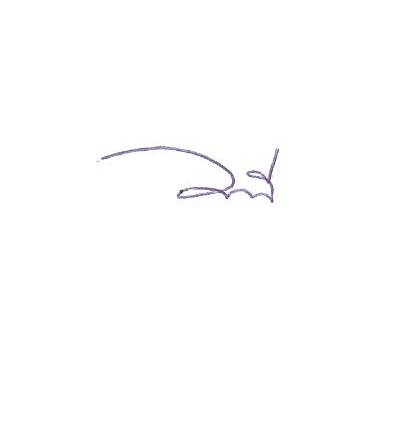                (ลงชื่อ)                          		 ผู้บันทึกรายงานการประชุม                                                    (นางวารุณี    มีอนันต์)                                                 เจ้าหน้าที่บริหารงานทั่วไป5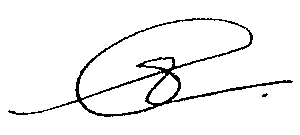      (ลงชื่อ)                                        ผู้ตรวจรายงานการประชุม                (นางสาวอมรา     โกศลสุรภูมิ)                                           หัวหน้าฝ่ายการประชุมและกิจการสภา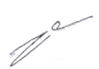     (ลงชื่อ)				 ผู้ตรวจ / ทาน           				        (นายอดิศักดิ์  สมจิตต์)					                  หัวหน้าสำนักปลัดเทศบาล	